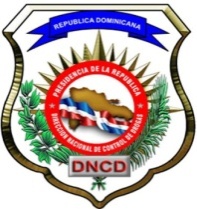 REPUBLICA DOMINICANADIRECCION NACIONAL DE CONTROL DE DROGASDIRECCION DE PLANES Y ESTRATEGIAS“AÑO DEL FOMENTO DE LAS EXPORTACIONES”CALENDARIO DE EJECUCION DE LOS PROGRAMAS 2018PROGRAMASPROGRAMASCALENDARIO DE EJECUCION 1.Programa de BecasPrograma permanente.2.Programas de Orientación Comunitaria desarrollados por la DNCD para la prevención y reducción de la demanda a nivel nacionalPrograma permanente.3.Programa de formación, entrenamiento y capacitación DNCD debidamente aprobadoPrograma permanente.4.Programa de Suministro de MedicamentosPrograma permanente.5.Programa de Suministro de tarjetas del Metro de Santo DomingoPrograma permanente.6.Programa de ayudas económicasPrograma permanente.